Election Information FormCandidates for MLA 2020 Nominating CommitteeRachel Keiko Stark		Name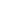 Health Sciences LibrarianCurrent Position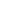 Health Sciences LibrarianTitleUniversity Library	LibrarySacramento State UniversityInstitution2000 State University Drive EastAddressSacramento, CA 95687-6039City, State       Zip Code3Years of Employmentstark@csus.eduE-mail addressConsent to serve:I am willing to serve on the 2020 MLA Nominating Committee, if elected, and understand that while attending the 2020 Annual Meeting is encouraged, it is no longer required. I have not served on the Nominating Committee as a voting member during the past five years, as stipulated in the Bylaws, nor am I an elected or candidate for an elected office. (Medical Library Association Bylaws, Article V, Section 2.D).Rachel K Stark 		04/21/2020						Signed DateA form is attached for information on your MLA official activities. List your most recent activities first. Please print or type.Nominating CommitteeName: Rachel Keiko StarkMLA Official Activities:National: List offices, committee memberships held within last 15 years, most recent positions first. Include the following information for each activity: office/committee name, position, term.2019-2020Medical Library Association Local Action Committee Restaurants and Libraries, Archives, and Bookstores, MLA Annual 2020Section: IPE/IPEP Clinical Delegate, 2020-2021Chapter: 2019-2020Northern California Nevada Medical Library Group, President2018-2019Northern California Nevada Medical Library Group Vice President, President Elect2018-2020Northern California Nevada Medical Library Group Mentorship program Coordinator2016-2018Northern California Nevada Medical Library Group Outreach Committee ChairEducation: degree/s, university, date of degree2012, Masters of Science, Drexel University2008, Bachelors in Art, Willamette UniversityAcademy of Health Information Professionals: Yes__X__ No____ Level: ___Senior________Professional Work Experience (starting from 2000):Health Sciences Librarian – Sacramento State University 2017-currentManager Library Services – Kaiser Permanente 2015-2017Assistant Medical Librarian – Kaiser Permanente 2014-2015Health Sciences Librarian – University of the Pacific 2013-2014Medical Librarian – Kaiser Permanente 2012Library Assistant – University California, Davis 2008-2012N.B.  Please list ONLY MLA activities – no state or other association activities please.